Poslovni broj: 2 Su-158/2020-47Požega, 3. studeni 2020.O B A V I J E S TO e-mail adresi Općinskog suda u Požegi, brojevi telefona na koje građani mogu ostvariti kontakt sa službenicima suda i brojevi epidemiološke službe u Požegie-mail adresa: ured.predsjednika@ospz.pravosudje.hrfax: 034/ 290-516Ured predsjednika i koordinator za zaštitu od bolesti COVID-19: 034/ 290-500Upraviteljica Sudske pisarnice: 034/ 290-522Sudska pisarnica( kaznena, građanska i ovršna): 034/ 290-508Prijemna pisarnica: 034/ 290-501Zemljišnoknjižni odjel suda: 034/ 290-525, 034/290-506  i  034/290-504Financijsko-materijalno poslovanje suda: 034/ 290-511  i  034/ 290-513Prekršajni odjel: 034/273-350	DEŽURNI EPIDEMIOLOG POŽEŠKO-SLAVONSKE ŽUPANIJE: 098/ 982 9204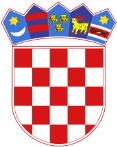 REPUBLIKA HRVATSKAOPĆINSKI SUD U POŽEGISv. Florijana 2, PožegaURED PREDSJEDNIKA